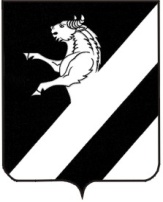 КРАСНОЯРСКИЙ  КРАЙ  АЧИНСКИЙ  РАЙОНЛАПШИХИНСКИЙ   СЕЛЬСКИЙ   СОВЕТ  ДЕПУТАТОВЧЕТВЕРТОГО СОЗЫВАРЕШЕНИЕ24.06.2021                                                                                              № 4-11РО внесении изменений в решение Лапшихинского сельского Совета депутатов  от 08.12.2020 №2-6ВН-Р «Об утверждении Положения территориальном общественном самоуправлении в Лапшихинском сельсовете Ачинского района»	В соответствии с частью 7 статьи 27 Федерального закона от 06.10.2003 № 131-ФЗ «Об общих принципах организации местного самоуправления в Российской Федерации» (в редакции Федерального закона от 20.07.2020      № 236-ФЗ), руководствуясь статьями 20, 24 Устава Лапшихинского  сельсовета,  Лапшихинский сельский  Совет депутатов РЕШИЛ:	1. Внести в Положение о территориальном общественном самоуправлении к Решению Лапшихинского сельского Совета депутатов от 08.12.2020 №2-6ВН-Р «Об утверждении Положения о территориальном общественном самоуправлении» следующие изменения:	1)  пункт 8 статьи 13  дополнить  подпунктом следующего содержания:	« -  обсуждение инициативного проекта и принятие решения по вопросу о его одобрении.»;	2) статью 13 дополнить пунктом 12. следующего содержания:	«12. Органы территориального общественного самоуправления могут выдвигать инициативный проект в качестве инициаторов проекта.».	3. Контроль за исполнением решения возложить на постоянную комиссию по социальной политике, образованию, культуре, здравоохранению, спорту и делам молодежи.	4.  Решение вступает в силу после официального опубликования в информационном листе «Лапшихинский вестник» и подлежит размещению на официальном сайте в сети «Интернет» по адресу: https://lapshiha.ru/.Председатель Лапшихинского                             Глава Лапшихинскогосельского Совета   депутатов		                     сельсовета    А.С. Банный				                     О.А. Шмырь